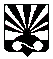 протокол заседания от    23 .03.2018 года                                                                                              №1 ПРЕДСЕДАТЕЛЬСТВОВАЛ: Кузьмин Сергей Вячеславович, Глава  Окуловского муниципального районаПрисутствовали:Члены комиссии:Приглашенные:___________________________________________________________________	1. О состоянии наркоситуации в Окуловском муниципальном районе по итогам 2017 года, о результатах работы по противодействию незаконному обороту наркотических средств и психотропных веществ._______________________________________________________________________(Решетовская И.Ф., Романенчук А.Н.)1.1. Информацию принять к сведению.1.2. ГОБУЗ «Новгородский областной наркологический диспансер «Катарсис»:1.2.1. Продолжить работу по контролю за наркологической ситуацией на территории Окуловского муниципального района. Срок: постоянно.1.3. ОМВД России по Окуловскому району:1.3.1. Продолжить работу по выявлению и пресечению фактов незаконного оборота наркотических средств и психотропных веществ на территории Окуловского муниципального района.срок: постоянно.________________________________________________________________	2. Об организации деятельности в сфере антинаркотической пропаганды по формированию негативного отношения к наркопотреблению на территории Окуловского муниципального района._______________________________________________________________________	(Романенчук А.Н., Трифонова В.Б., Волкова Е.М., Пенева Н.А. )	2.2. Информацию принять к сведению.2.3. ОМВД России по Окуловскому району:2.3.1. Продолжить информационно-просветительскую работу в СМИ по предупреждению незаконного оборота и потребления наркотических средств и психотропных веществ в Окуловском муниципальном районе, просветительскую работу по пропаганде здорового образа жизни.Срок: ежеквартально.2.4. ОАУСО «Окуловский комплексный центр социального облуживания населения»:2.4.1. продолжить профилактическую работу с несовершеннолетними, привлечёнными к административной ответственности за потребление алкоголя и наркотических средств.срок: постоянно.2.5. Комитету образования, комитету культуры и туризма Администрации Окуловского муниципального района:2.5.1. Продолжить реализацию мероприятий по формированию антинаркотического мировоззрения у подростков и молодежи.2.5.2. Продолжить формирование мероприятий по пропаганде здорового образа жизни.         2.5.3. Продолжить работу по профилактике наркомании и других негативных явлений в детско-подростковой и молодежной среде на территории Окуловского муниципального района в части компетенции.	Срок: постоянно._______________________________________________________________________3. О проведении ежегодной Всероссийской антинаркотической акции «Сообщи, где торгуют смертью»._______________________________________________________________________	(Романенчук А.Н.)	3.1. Информацию принять к сведению.А д м и н и с т р а ц и я  О к у л о в с к о г о   м у н и ц и п а л ь н о г о  р а й о н а
Н о в г о р о д с к о й  о б л а с т иантинаркотическая комиссия окуловского муниципального районаПетрова М.О- заместитель Главы администрации района по социальным вопросам, заместитель председателя комиссии;Губонина Ю.С.- ведущий специалист комитета образования Администрации Окуловского муниципального района, ответственный секретарь комиссии;Бабенко П.А.        - майор полиции, заместитель начальника отдела – начальник полиции ОМВД России по Окуловскому муниципальному району;Беляева Ю.А.-  старший специалист территориального отдела Управления Роспотребнадзора по Новгородской области в Боровичском районе	;Волкова Е.М.- председатель комитета образования Администрации Окуловского муниципального района;Кочетыгов Д.В.- главный врач ГОБУЗ «Окуловская центральная районная больница» (по согласованию)Пенева Н.А.- председатель комитета культуры и туризма  Администрации Окуловского муниципального района;Прихно М.В.  - секретарь районной комиссии по делам несовершеннолетних и защите их прав;Савельева Н.Н.- председатель комитета социальной защиты населения Администрации Окуловского муниципального района.Решетовская И.Ф.- врач-нарколог ГОБУЗ «Новгородский областной наркологический диспансер «Катарсис»;Романенчук А.Н.- начальник отдела Министерства внутренних дел Российской Федерации по Окуловскому району (по согласованию)Трифонова В.Б.- директор ОАУСО «Окуловский комплексный центр социального облуживания населения».Круглова И.П.- главный редактор районной газеты «Окуловский вестник».Председатель комиссииС.В.КузьминСекретарь комиссии Ю.С. Губонина